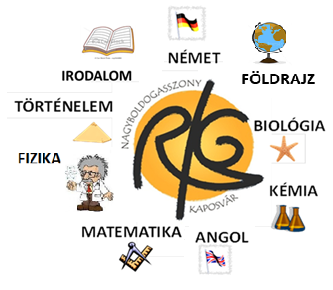 „LEGYÉL TE IS POLIHISZTOR!”X. természettudományos és műveltségicsapatverseny 7-8. osztályA sokszínű FöldA Föld nyelvi, etnikai, vallási, kulturális sokfélesége2021/2022„A Földet unokáinktól kaptuk kölcsön” I. Nyelvek Európában									16 pontII. 	Helyszínek									15 pontMi az összefüggés az F. kép és a többi kép között? 2 pont………………………………………………………………………………………………Ki volt a D. képen látható terület híres királynője Kr.e. I. században? 1 pont………………………………………………………………………………………………Kinek a síremléke látható az A.képen? 2 pont………………………………………………………………………………………………Az E. képen látható zászlóban melyik fa levele látható? Melyik ország uralta még ezt a területet a XVIII. század elején? 2 pont………………………………………………………………………………………………Az E. területet sokáig a búrok uralták. Kik a búrok? 2 pont……………………………………………………………………………………………….III. Számoljunk csak! 								15 pontRendezd csökkenő sorrendbe a tizedes tört alakban írt számokat! 		Számítsd ki a protestáns hívők számát!					Írd fel két egész szám arányaként az Amerikai Egyesült Államokban, illetve Izraelben élő zsidó vallásúak arányát!IV. Biodiverzitás 									15 pontA tudósok feltételeznek egy újabb nagy kihalási hullámot. Ezt ki/mi okozza? (1pont)…..................................................................................................................................................Kit/ mit fog érinteni a legnagyobb mértékben? (1 pont) …..................................................................................................................................................Miért? (1 pont)…..................................................................................................................................................Véleményed szerint elkerülhető-e ez az újabb katasztrófa? Hogyan? (2 pont)…........................................................................................................................................................................................................................................................................................................V. 	Nyelvek									15 pontVI. Oldjátok meg az angol VAGY német feladatot!				15 pont1 Turkey, cranberry sauce, family gatherings, Black Friday: …………………………………2 7 candles, fruits and vegetables, Afro-American communities, black-red-green: …………………………….3 New Orleans, beads, parade, Latin music and jazz, king cakes: ……………………………………4 Jewish communities, Maccabees, menorah, doughnuts with jelly: ………………………………..5 the national flag (stripes and stars), barbecues, fireworks, history, patriotism: ……………………………/51 …………………….. –  4 ingredients: ……………	    ……………….	………………     ………………2 …………………….. – 4 ingredients: ……………	    ……………….	………………     ………………3 …………………….. – Make it like this: …………………………………………………………………………………………..……………………………………………………………………………………………………………………………………………………./101. Was bedeutet das Wort Advent übersetzt?a.) Ankunft		b.) Abfahrt		c.) Anlass2. Woher stammt die Tradition, Weihnachtsbäume aufzustellen?a.) von den Germanen	b.) von den Römern		c.) von den Juden3. Wie heißen die Heiligen Drei Könige?a.) Rolf, Balthasar, Melchiorb.) Balthasar, Lukas, Melchiorc.) Kaspar, Melchior, Balthasar4. Wie geht es weiter? “Stille Nacht, heilige Nacht…“a.) alles schläft voller Prachtb.) alles schläft, einsam wachtc.) alles ruht, große Macht5. Wann endet die Adventszeit?a.) am 6. Januar		b.) an Silvester	c.) am Heiligen Abend2. Es gibt zahlreiche traditionelle deutsche Weihnachtsgerichte, Hauptspeisenund Desserts. Wähle 3 deutsche Weihnachtsgerichte aus. Schreibe 4 Zutatenzu zwei Gerichten. Erkläre, wie man ein Gericht zubereitet.1 ___________________ - 4 Zutaten: ______________________________________2 ___________________ - 4 Zutaten: ______________________________________3 ___________________ - wird so zubereitet: _______________________________________________________________________________________________________________________________________________________________________________________________________________________________________________________________Insgesamt: / 15nyelvKASUBKATALÁNGAELRÉTOROMÁNMORVABASZKNYENYECország, tájkép, fogalom.név betűjelekép betűjeleország/terület neveABCDEFközönséges tört alaktizedes tört alakszázalék alak1.2.3.4.5.SorrendMikor történt?Mi volt az oka?1.2.3.4.5.Hol található a világ legnagyobb, egyetlen vászonra festett képe? Mi volt a mintája annak a bazilikának, ahol ez a kép található? Mit szeretett volna létrehozni ott az érsek?Toldi Miklós valóságos személy volt. Melyik két királyunk lovagja volt?Valóságos az, amit Arany János a Toldi estéjében írt az öreg vitézről, hogy utódok nélkül halt meg?Mivel értékelik az Egyesült Államokban a diákok teljesítményét?Melyik a legjobb, és melyik a legrosszabb teljesítményérték?Hány hivatalos nyelve van az Európai Uniónak?Mennyi a regionális illetve kisebbségi nyelv az Unióban?Melyik az a himalájai ország, ahol van Nemzeti Boldogság Bizottsága?Ki örököl ebben az országban: a legidősebb fiú vagy a lány?A törökországi Antalyában található „barlang” a legrégebbi keresztény vallási épület. Melyik ez? Kiről kapta a nevét? Ki volt ő a keresztény mitológiában?Melyik nyelvre nem fordítják le az összes uniós jogszabályt, bár hivatalos uniós nyelv?Mikor és hol tapsolhatnak a németek kizárólag, ha tetszik nekik valami?Találkozott-e egymással a két zenei géniusz: Mozart és Beethoven?